ПРЕСС-РЕЛИЗк Первенству РТ по каратэ12 октября в г. Казани на базе спортивного комплекса «Батыр» (пр.Ибрагимова, д.44) пройдет Первенство Республики Татарстан по каратэ. В соревнованиях примут участие юноши и девушки в возрасте 14-15 лет, а также юниоры и юниорки в возрастных категориях 16-17 лет и 18-20 лет.В соревнованиях примет участие более 200 юных спортсменов из таких городов Республики Татарстан, как Казань, Набережные Челны, Зеленодольск, Альметьевск и Нижнекамск. В их числе – призеры Первенства России этого года Ильяс Фатыхов, Богдан Богданов, Лия Завгарова, а также ведущие спортсмены нашей Республики многократные призеры и победители международных и Всероссийских турниров Нияз Фатыхов, Игорь Мамяшев, Даниил Данилов, Данила Кондратьев, Ильшат Садиков (все – Казань), Амир Загиров, Дамир Садреев (Набережные Челны), Тимур Бадриев и Аделя Мухаррамова (Альметьевск) и многие другиеВ возрасте 14-15 лет юноши выступят в весовых категориях 52 кг, 57 кг, 63 кг, 70 кг и свыше 70 кг; девушки – в весе 47 кг, 54 кг и свыше 54 кг.В возрасте 16-17 лет юниоры поборются за медали в весовых категориях 55 кг, 61 кг, 68 кг, 76 кг и свыше 76 кг; девушки – в весе 48 кг, 53 кг, 59 кг и свыше 59 кг.В возрасте 18-20 лет юниоры определят сильнейших в весе 60 кг, 67 кг, 75 кг, 84 кг и свыше 84 кг; девушки – в весе 50 кг, 55 кг, 61 кг, 68 кг и свыше 68 кг.Торжественная церемония открытия соревнований пройдет 12 октября в 13:00.МИНИСТЕРСТВО СПОРТА РЕСПУБЛИКИ ТАТАРСТАНМИНИСТЕРСТВО СПОРТА РЕСПУБЛИКИ ТАТАРСТАН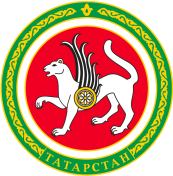 ТАТАРСТАН РЕСПУБЛИКАСЫ СПОРТ МИНИСТРЛЫГЫТАТАРСТАН РЕСПУБЛИКАСЫ СПОРТ МИНИСТРЛЫГЫул.Петербургская, д.12, г.Казань, 420107ул.Петербургская, д.12, г.Казань, 420107Петербургская урамы, 12 нче йорт, Казан шәһәре, 420107Петербургская урамы, 12 нче йорт, Казан шәһәре, 420107Тел.: (843) 222-81-01, факс: (843) 222-81-79. E-mail: mdmst@tatar.ru, http://minsport.tatarstan.ruТел.: (843) 222-81-01, факс: (843) 222-81-79. E-mail: mdmst@tatar.ru, http://minsport.tatarstan.ruТел.: (843) 222-81-01, факс: (843) 222-81-79. E-mail: mdmst@tatar.ru, http://minsport.tatarstan.ruТел.: (843) 222-81-01, факс: (843) 222-81-79. E-mail: mdmst@tatar.ru, http://minsport.tatarstan.ruТел.: (843) 222-81-01, факс: (843) 222-81-79. E-mail: mdmst@tatar.ru, http://minsport.tatarstan.ruТел.: (843) 222-81-01, факс: (843) 222-81-79. E-mail: mdmst@tatar.ru, http://minsport.tatarstan.ru